Appel à projet
d’ouverture internationale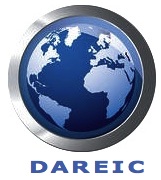 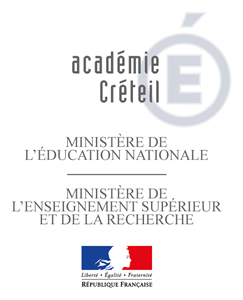 Année 2015Dossier de candidatureCe dossier est à remplir uniquement au format informatique non manuscrit et à retourner à la DAREIC par voie électronique à ce.dareic@ac-creteil.fr et par voie postale avant le 27 mars 2015 à l’adresse suivante :Rectorat 
DAREIC / Appel à projets
4, rue Georges Enesco94010 Créteil CedexÉtablissement scolaire porteur du projetInformations sur le projetBudget prévisionnelLes rubriques proposées ci-dessous sont indicatives et peuvent être modifiées en fonction du projet. Le budget exécuté devra être adressé à la DAREIC accompagné d'un rapport technique à la fin des actions réalisées. Il devra être équilibré. La somme sollicitée auprès de la DAREIC devra apparaître dans la partie « recettes sollicitées / DAREIC ». Remarques complémentaires :Fait le : 				A : Cachet et signature du chef d’établissement :Avis du DAREIC : Cachet et signature : Coordonnées de l’établissement Coordonnées de l’établissement Nom Adresse postale Courriel Téléphone Nom du chef d’établissementCourriel du chef d’établissementTitre du projetNom du/des chef(s) de projetCourriel(s) du / des chef(s) de projetPartenaire(s) étranger(s)Indiquez le nom, l’adresse précise et le pays dans lequel est située chaque structure partenaire.ObjectifsDescriptif détaillé du projet Publics visés (nombre d’élèves et /ou de personnels touchés par les actions, niveaux de classe,  etc.)Durée du projetCalendrier précis et détaillé des activités prévues – plan d’actionsImpact sur les publics visés / Résultats attendus Valorisation du projet / Modalités de communication DépensesDépensesRecettesRecettesRecettesDépensesDépensesOrigine du financementSollicitéesAcquisesInvestissements matérielsEtablissement (fonds propres)Rémunération de personnels (heures d’enseignants, etc.) Commune (conseil municipal)Rémunération de partenairesDépartement (conseil général)Transports / déplacements / frais de voyageRégion (conseil régional)Visites et droits d’entréeÉducation nationale (ministère, etc.)Frais divers (visas, assurances, imprévus, frais de communication) DAREIC (rectorat de Créteil)Consommables (photocopies, impressions diverses)Autres institutions (préfecture, ambassade, fondation, entreprise, etc.)TOTALPartenaires éducatifs (OFAJ, SFA, British Council, etc.)TOTALFonds européens (Erasmus+, FSE, etc.)TOTALParticipation des famillesTOTALTOTAL 